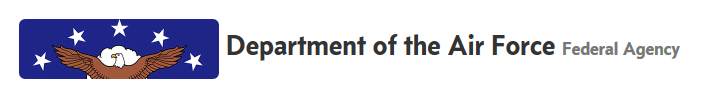 Total Expenditures for 2017:  $45.63 Billion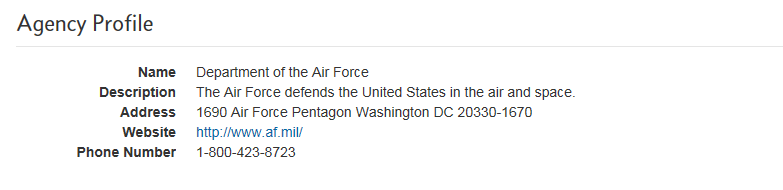 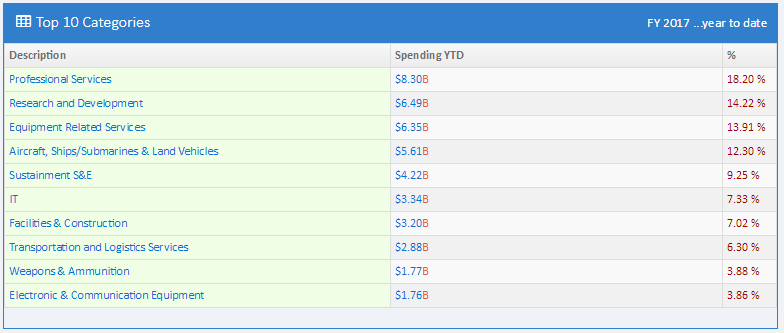 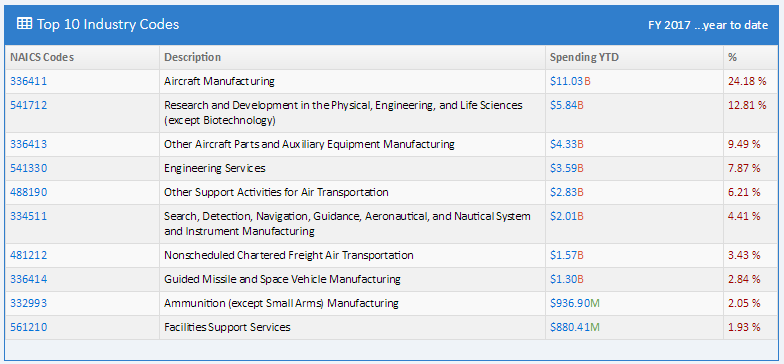 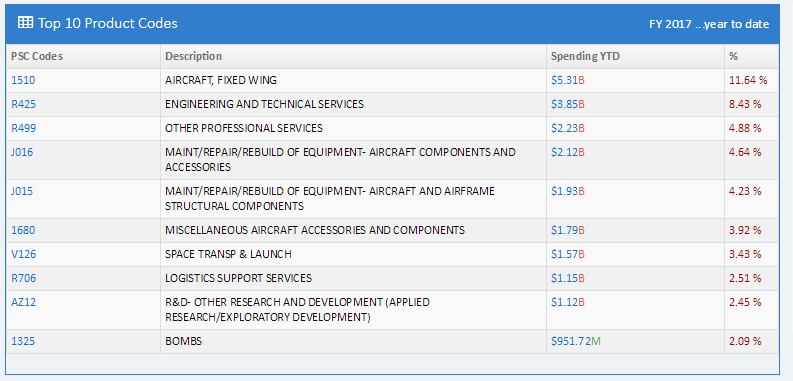 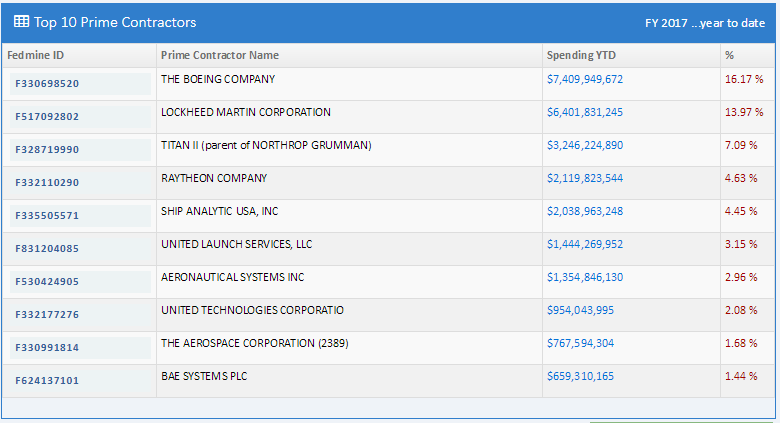 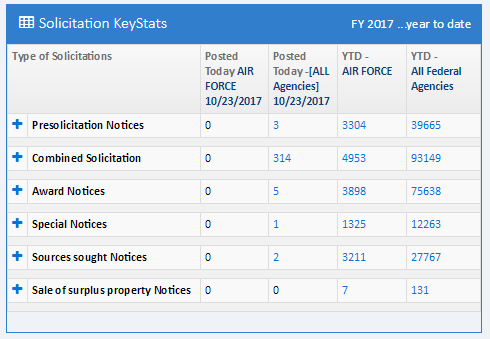 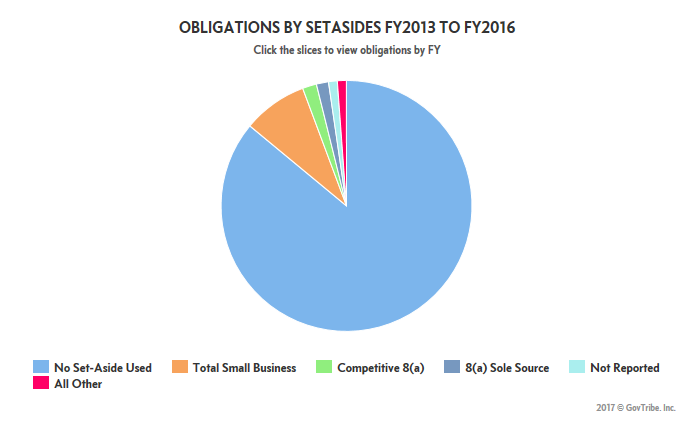 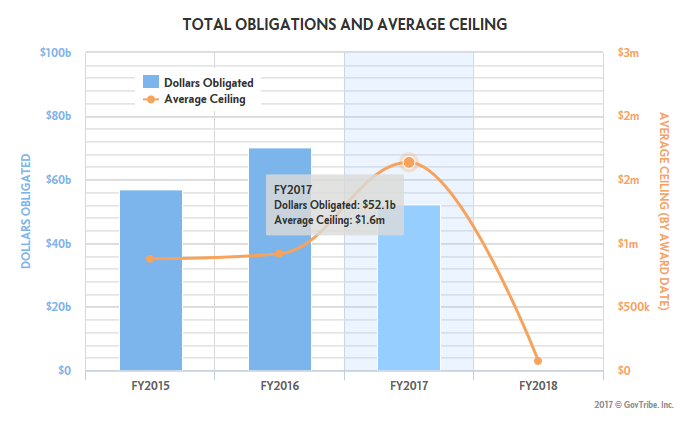 Department of the Air Force – Nebraska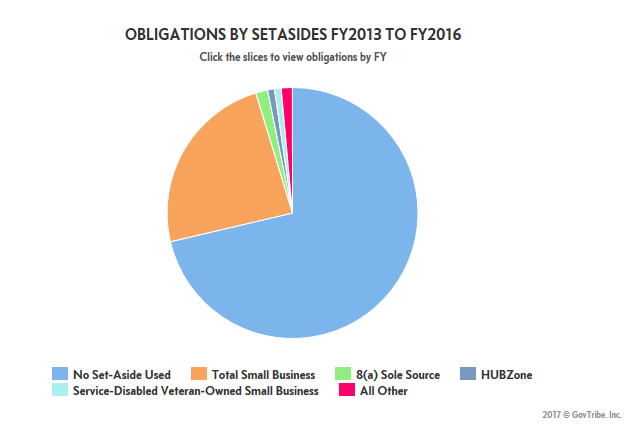 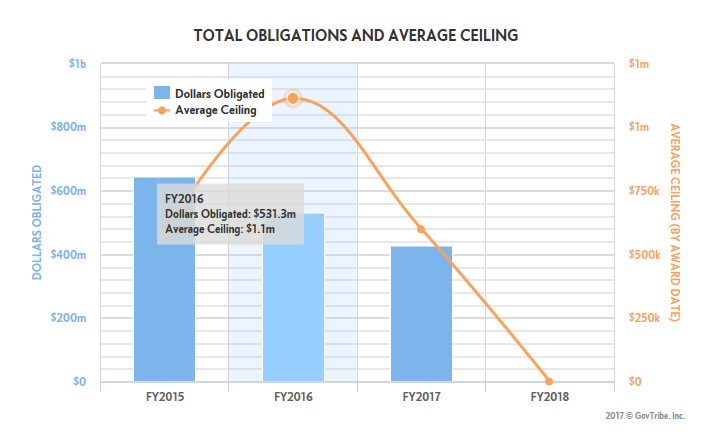 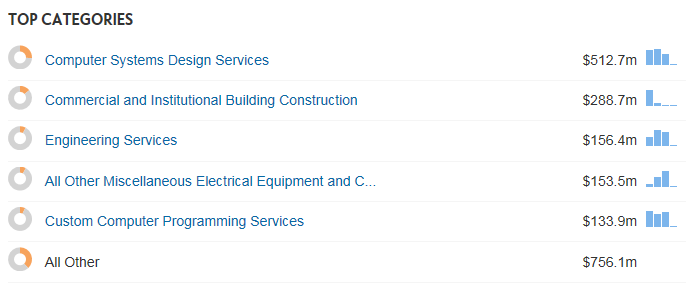 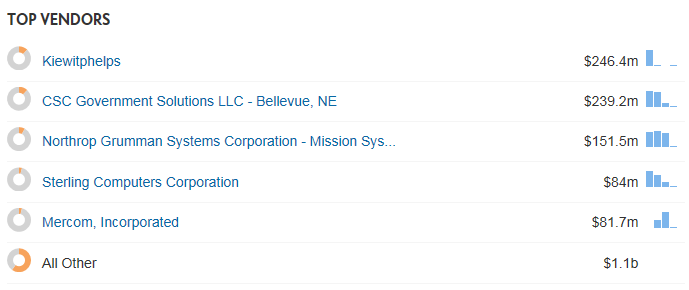 Department of the Air Force – South Dakota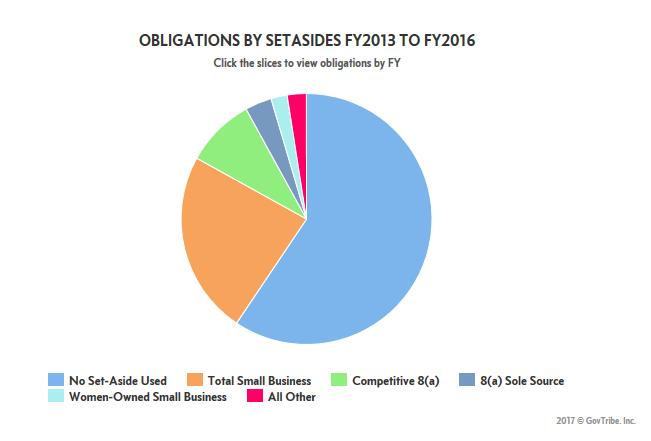 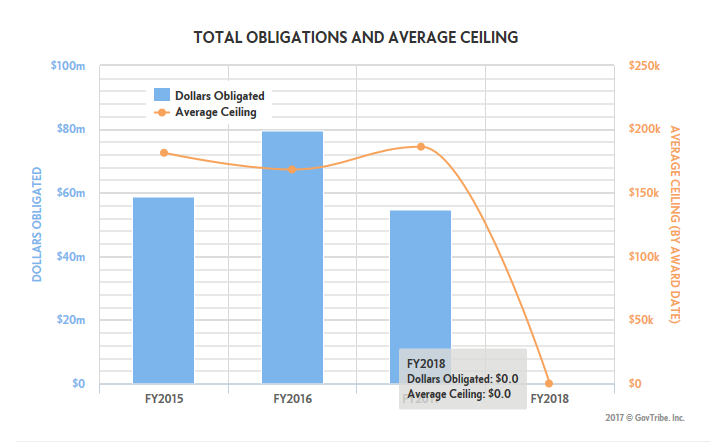 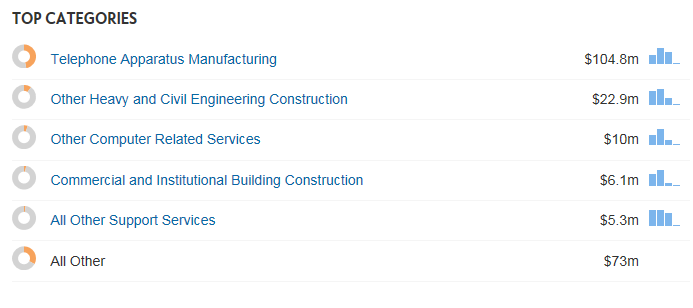 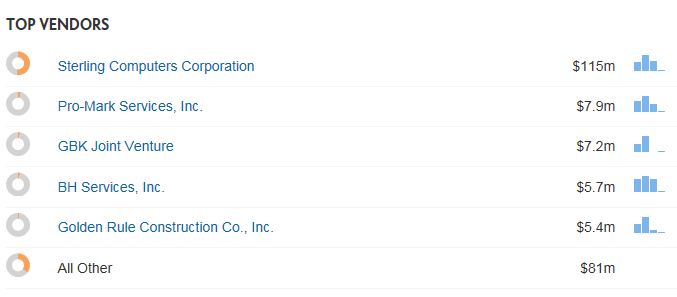 